Об утверждении порядка учета детей, подлежащих обучению по образовательным программам дошкольного, начального общего, основного общего и среднего общего образования, на территории муниципального образования «Ленский район» В соответствии со статьей 63 Федерального закона от 29.12.2012 г. № 273-ФЗ «Об образовании в РФ» и федеральным законом от 24.06.1999 года №120-ФЗ «Об основах системы профилактики безнадзорности и правонарушений несовершеннолетних»  п о с т а н о в л я ю:Утвердить порядок организации учета детей, подлежащих обучению по образовательным программам дошкольного, начального общего, основного общего и среднего образования, на территории муниципального образования «Ленский район» согласно приложения к настоящему постановлению.Признать утратившими силу:Постановление и. о. главы МО «Ленский район» от10.12.2014 года № 12-03-001516/14«Об утверждении порядка учета детей, подлежащих обучению по образовательным программам дошкольного, начального общего, основного общего и среднего общего образования в общеобразовательных организациях на территории муниципального образования «Ленский район».Настоящее постановление подлежит опубликованию в средствах массовой информации и размещению на официальном сайте муниципального образования «Ленский район», вступает в силу с момента подписания.Контроль исполнения настоящего постановления возложить на заместителя главы по социальным вопросам Евстафьеву Н.Н. Приложениек постановлению главыот «___»__________2022 года№_______________Порядок учета детей, подлежащих обучению по образовательным программам дошкольного, начального общего, основного общего и среднего общего образования, на территории муниципального образования «Ленский район» Общие положенияНастоящее положение об учете детей, подлежащих обучению по образовательным программам дошкольного, начального общего, основного общего образования, на территории муниципального образования «Ленский район» (далее – Положение) разработано в целях осуществления учета детей, подлежащих обучению по образовательным программам дошкольного, начального общего в муниципальных образовательных организациях муниципального образования «Ленский район» (далее – учет детей). Настоящее Положение разработано в соответствии с Конституцией Российской Федерации, Законом Российской Федерации от 29 декабря 2012 года N 273-ФЗ "Об образовании в Российской Федерации", Федеральным законом от 24 июня 1999 года N 120-ФЗ "Об основах системы профилактики безнадзорности и правонарушений несовершеннолетних", Федеральным законом от 27.07.2006 №149-ФЗ «Об информации, информационных технологиях и о защите информации».Обязательному ежегодному персональному учету подлежат несовершеннолетние граждане до 18 лет (на 1 января текущего года), проживающие (постоянно или временно) или пребывающие на территории муниципального образования «Ленский район» независимо от наличия (отсутствия) регистрации по месту жительства (пребывания) в целях обеспечения их конституционного права на получение образования. Информация по учету детей, собираемая в соответствии с настоящим Положением, подлежит сбору, передаче, хранению и использованию в порядке, обеспечивающем ее конфиденциальность, в соответствии с федеральным законом от 27.07.2006 года №152-ФЗ «О персональных данных».Организация работы по учету детейУчет детей, подлежащих обучению по образовательным программам дошкольного, начального общего, основного общего и среднего общего образования, в муниципальном образовании «Ленский район» осуществляет Муниципальное казенное учреждение «Районное управление образования» МО «Ленский район» (далее МКУ «РУО»). Учет детей осуществляется путем формирования базы данных о детях (далее – база данных), подлежащих обучению в общеобразовательных организациях, реализующих образовательные программы, которая формируется и находится в МКУ «РУО».В учете детей участвуют: Дошкольные образовательные организации;Общеобразовательные организации;ГБУ РС(Я) «Ленская центральная районная больница»;Органы местного самоуправления поселений Ленского района;Органы и учреждения системы профилактики безнадзорности и правонарушений несовершеннолетних (в пределах своей компетенции в соответствии с Федеральным законом от 24.06.1999 №120-ФЗ «Об основах системы профилактики безнадзорности и правонарушений несовершеннолетних»).Комиссия по делам несовершеннолетних и защите их прав Администрации МО "Ленский район".Источники формирования базы данных и данные о детях:в возрасте 0-7 лет, подлежащих обучению по образовательным программам дошкольного образования;в возрасте 6 лет 6 месяцев до 18 лет, подлежащих обучению по образовательным программам начального общего, основного общего и среднего общего образования;получающих образование на дому по состоянию здоровья и детях, получающих образование вне организаций, осуществляющих образовательную деятельность;обучающихся по семейной форме;не имеющих общего образования и не обучающихся в нарушение закона; не посещающих по неуважительной причине или систематически пропускающих по неуважительной причине занятия в образовательной организации;не зарегистрированных по месту жительства, но фактически проживающих на территории МО «Ленский район».освоивших образовательные программы основного общего образования и получающих образование в образовательных организациях МО «Ленский район» и за его пределами.Сведения о детях предоставляются в орган управления образованием в виде списков и статистических данных в электронной форме и на бумажных носителях. Сведения, предоставляемые на бумажных носителях, заверяются подписью руководителя. Организации, участвующие в проведении учета детей, несут ответственность за полноту, достоверность и своевременность предоставления сведений о детях, подлежащих обучению по основным образовательным программа.Организация учета в образовательных организациях общего образованияОбразовательные организации закрепляются за конкретной территорией муниципального образования «Ленский район» на основании распоряжения главы муниципального образования «Ленский район» Республики Саха (Якутия).Первичный учет детей, подлежащих обучению, осуществляют образовательные организации, реализующие основные образовательные программы и расположенные на территории муниципального образования «Ленский район». Образовательные организации, осуществляющие образовательную деятельность по программам дошкольного образования (далее – дошкольные организации), ведут учет детей, подлежащих обучению по образовательным программам дошкольного образования. Образовательные организации, осуществляющие образовательную деятельность по образовательным программам начального общего, основного общего и среднего общего образования (далее – общеобразовательные организации), ведут учет детей, подлежащих обучению по образовательным программам начального общего, основного общего и среднего общего образования.Общие сведения о детях, подлежащих обучению по программам дошкольного образования, собираемые дошкольными организациями, предоставляются в орган управления образованием 1 ноября и 16 января после отчетного периода, ежегодно по форме федерального статистического наблюдения 85-К «Сведения о деятельности организации, осуществляющей образовательную деятельность по образовательным программам дошкольного образования, присмотр и уход за детьми", утвержденной приказом Росстата от 30.07.2021№456. Сведения о воспитанниках, зачисленных в дошкольную организацию, но не посещающих ее по различным причинам, предоставляются дошкольными организациями в орган управления образованием в форме статистических данных ежемесячно, не позднее 5 числа месяца, следующего за отчетным периодом. Общие сведения о детях, проживающих на закрепленной в целях учета детей за образовательной организацией территории и подлежащих обучению по образовательным программам начального общего, основного общего и среднего общего образования предоставляются в орган управления образованием к 20 сентября каждого календарного года. В орган управления образования предоставляются (Приложение 1, 2):Общие сведения об обучающихся в данной общеобразовательной организации, списки выбывших, прибывших на конец года по состоянию на 20 сентября текущего года в виде отчета по форме федерального статистического наблюдения №ОО-1, утвержденной приказом Росстата от 17.08.2016 №429. Общие сведения об обучающихся в данной общеобразовательной организации, списки выбывших, прибывших в начале каждой четверти, в конце учебного года;По состоянию на 05 сентября текущего года с целью проведения сверки списочного состава обучающихся в данном учреждении и данных обучающихся, фактически приступивших к обучению в данном учебном году после летних каникул.Сведения о детях, которые не обучаются в общеобразовательной организации по состоянию здоровья о детях в возрасте от 6 лет 6 месяцев до 18 лет, не обучающихся в образовательных организациях, предоставляются общеобразовательными организациями в орган управления образованием 1 раз в год во время сдачи отчета федерального статистического наблюдения.Сведения об обучающихся, не посещающих общеобразовательную организацию или систематически пропускающих по неуважительным причинам занятия в общеобразовательной организации, предоставляются общеобразовательными организациями в орган управления образованием ежеквартально, не позднее 10 числа месяца, следующего за окончанием четверти. Сведения об обучающихся, не приступивших к учебным занятиям, в том числе в начале учебного года, предоставляются общеобразовательными организациями в орган управления образованием ежедневно с 1 по 15 сентября, в начале учебной четверти – ежедневно в течение первой учебной недели.Сведения об обучающихся, не аттестованных по причине уклонения от получения образования, предоставляются в орган управления образованием общеобразовательными организациями по итогам учебной четверти и учебного полугодия. База данных формируется в электронном виде в следующие сроки о детях:подлежащих обучению по образовательным программам дошкольного образования–к 1ноября каждого календарного года,подлежащих обучению по образовательным программам начального общего, основного общего и среднего общего образования – к 1 сентября каждого года (обновляются по данным общеобразовательных организаций в начале каждой четверти, учитывающих прибытие и выбытие обучающихся). При выборе родителями (законными представителями) детей формы получения общего образования в форме семейного образования родители (законные представители) информируют об этом выборе орган управления образованием в соответствии со статьей 63 Федерального закона от 29.12.2012 №273-ФЗ «Об образовании в Российской Федерации».База данных о детях, получающих общее образование в форме семейного образования, формируется в электронном виде, постоянно, по мере поступления сведений.Районное управления образования МО «Ленский район» вносит изменения в электронную базу данных по мере поступления сведений. Предоставление информации учреждениями здравоохранения МО «Ленский район»Должностные лица учреждений здравоохранения МО «Ленский район», располагающие информацией о детях в соответствии с п. 2.4.3, 2.4.7 настоящего Порядка, предоставляют в МКУ «РУО» МО «Ленский район» сведения:О численности детского населения по годам рождения;О детях, не получающих общего образования по медицинским причинам (Приложение 4 Форма 1.);О неорганизованных детях дошкольного возраста (Приложение 4 Форма 2); Сведения о детях, направляемые в МКУ РУО в соответствии с п. 4.1 настоящего Порядка, используются для формирования и корректировки базы данных. Компетенция органа управления образованием и образовательных организаций по обеспечению учета детейОрган управления образованием:Осуществляет учет детей, а также организационное и методическое руководство по учету детей. Корректирует деятельность образовательных организаций по организации обучения детей и принятию мер по сохранению контингента обучающихся. Формирует базу данных и осуществляет регулярный прием информации для корректировки и обновления базы данных о детях:подлежащих обучению по образовательным программам дошкольного образования;подлежащих обучению по образовательным программам начального общего, основного общего и среднего общего образования;получающих общее образование в форме семейного образования. Запрашивают сведения и данные о детях в учреждениях здравоохранения, организациях, ведущих регистрационный учет, в органах внутренних дел. Сведения и данные, полученные образовательными организациями, используются при формировании базы данных.В пределах своих полномочий орган управления образованием:по заявлению родителей (законных представителе) дает согласие на прием детей на обучение по образовательным программам начального общего образования в более раннем или более позднем возрасте;совместно с КДН и ЗП, по согласию родителей (законных представителе) дает согласие об оставлении обучающимися, достигшими возраста 15 лет, общеобразовательной организации до получения им основного общего образования;совместно с КДН и ЗП, родителями (законными представителями) обучающегося, достигшего возраста 15 лет и оставившего общеобразовательную организацию до получения основного общего образования, в месячный срок принимает меры по продолжению освоения таким несовершеннолетним образовательной программы основного общего образования в иной форме обучения и с его согласия по трудоустройству;совместно с родителями (законными представителями) несовершеннолетнего, достигшего возраста 15 лет и отчисленного из общеобразовательной организации в качестве меры дисциплинарного взыскания, не позднее чем в месячный срок принимает меры, обеспечивающие получение таким несовершеннолетним общего образования;принимает меры по устройству на обучение выявленных не обучающихся детей;ведет учет детей, получающих общее образование в форме семейного образования. Дошкольные образовательные организации:Ежегодно организуют и осуществляют учет детей 0-7 лет, подлежащих обучению по образовательным программам дошкольного образования (Приложение 3);Организуют подомовой и поквартирный обход на закрепленной территории раз в год, в период с 20 августа 31 сентября текущего года. В обязанности представителя дошкольной образовательной организации, осуществляющего подомовой обход, входит установление фамилии, имени, отчества, даты и места рождения детей, проживающих в конкретном доме, квартире, адреса постоянной регистрации, установление дошкольной организации, которую посещает ребенок. На основании подомового и поквартирного обхода составляются списки детей, подлежащих обучению по образовательным программам дошкольного образования. Ежегодно формируют и (или) собирают:Списки воспитанников данной дошкольной образовательной организации по состоянию на 20 сентября текущего года;Информационные данные о воспитанниках, завершивших освоение программ дошкольного образования и продолжающих обучение с получением начального общего образования на территории муниципального образования «Ленский район» в иных общеобразовательных организациях, на основе справок о зачислении (обучении) обучающихся;Списки детей по состоянию на 1 февраля текущего года, проживающих на территории, закрепленной за дошкольной образовательной организацией, которым к 1 сентября текущего года исполняется 6 лет 6 месяцев. Выявляют несовершеннолетних, находящихся в социально опасном положении, не посещающих или систематически пропускающих по неуважительным причинам дошкольные образовательные организации, принимают меры по их воспитанию и получению ими дошкольного образования.В случае выявления семей, препятствующих получению их детьми образования и ненадлежащим образом выполняющих обязанности по воспитанию и обучению своих детей, дошкольные образовательные организации принимают меры по организации воспитания и обучения детей:информируют орган управления образованием в письменном виде о выявленных детях и принятых мерах по организации их обучения в течение трех рабочих дней с даты выявления:информируют в письменном виде КДН и ЗП для принятия мер воздействия в течение трех рабочих дней с даты выявления;Принимают меры к зачислению на воспитание и обучение детей, не получающих дошкольного образования, выявленных в ходе работы по учету детей.Ведут документацию по учету и движению детей (включая вопросы приема, перевода, выбытия, отчисления) и информируют орган управления образования о детях, выбывающих из дошкольной организации либо принимаемых в дошкольную организацию в течение учебного года (ежемесячно и за учебный год). Предоставляют по запросу органа управления образованием и руководителей общеобразовательных организаций соответствующей территории, сведения о детях (по состоянию на 1 апреля текущего календарного года), посещающих дошкольную организацию и подлежащих приему в 1 класс в текущем календарном году (Приложение 4, 5). Общеобразовательные организации: Организуют подомовой и поквартирный обход на закрепленной территории раз в год, в период с 20 августа 31 сентября текущего года. В обязанности представителя общеобразовательной организации, осуществляющего подомовой обход, входит установление фамилии, имени, отчества, даты и места рождения детей, проживающих в конкретном доме, квартире, адреса постоянной регистрации, места учебы, а для детей дошкольного возраста – установление дошкольной организации, которую посещает ребенок. На основании подомового и поквартирного обхода составляются списки детей, подлежащих обучению по образовательным программам начального общего, основного общего и среднего общего образования. Ежегодно формируют и (или) собирают:Списки обучающихся в данной общеобразовательной организации по состоянию на 20 сентября текущего года;Информационные данные об обучающихся, завершивших освоение программ основного общего образования и продолжающих обучение с получением среднего общего образования на территории муниципального образования «Ленский район» в иных общеобразовательных организациях, профессиональных образовательных организациях, на основе справок о зачислении (обучении) обучающихся;Информационные данные об обучающихся, завершивших освоение программ основного общего образования и не продолжающих обучение по программам среднего общего образования;Сведения о численности и занятости детей в возрасте от 6 лет до 18 лет, проживающих на закрепленной за общеобразовательной организацией территории в целях учета детей;Списки детей по состоянию на 1 февраля текущего года, проживающих на территории, закрепленной за общеобразовательной организацией, которым к 1 сентября следующего года исполняется 6 лет 6 месяцев. Используются для своевременного контроля руководителем общеобразовательной организации за получением детьми начального общего образования. Выявляют несовершеннолетних, находящихся в социально опасном положении, не посещающих или систематически пропускающих по неуважительным причинам общеобразовательные организации, принимают меры по их воспитанию и получению ими общего образования.В случае выявления семей, препятствующих получению их детьми образования и ненадлежащим образом выполняющих обязанности по воспитанию и обучению своих детей, общеобразовательные организации принимают меры по организации обучения детей:информируют орган управления образованием в письменном виде о выявленных детях и принятых мерах по организации их обучения в течение трех рабочих дней с даты выявления:информируют в письменном виде КДН и ЗП для принятия мер воздействия в течение трех рабочих дней с даты выявления;принимают меры к зачислению на обучение детей, не получающих общего образования, выявленных в ходе работы по учету детей. Ведут документацию по учету и движению обучающихся (включая вопросы приема, перевода, выбытия, отчисления) и информируют орган управления образованием о детях, выбывающих либо прибывающих в общеобразовательную организацию. С согласия органа управления образованием и КДН и ЗП, с учетом мнения родителей (законных представителей) принимают решение об отчислении обучающегося, достигшего возраста 15 лет и не получившего основного общего образования, как меры дисциплинарного взыскания из общеобразовательной организации. Решение об отчислении детей – сирот и детей, оставшихся без попечения родителей, принимается с согласия комиссии по делам несовершеннолетних и защите их прав и органа опеки и попечительства. Информируют орган управления образованием об отчислении обучающегося из общеобразовательной организации, принимают меры по устройству на обучение таких детей. Начальник                                                                              И.Н. Корнилова Приложение 1К Порядку учета детей, подлежащих обучению по образовательным программам дошкольного, начального общего, основного общего и среднего общего образования, на территории муниципального образования «Ленский район»Список обучающихсяОбразовательное учреждение ___________________________на _________________ 20_____ г.Руководитель ______________ 	__________________Подпись 				ФИОМППриложение 2К Порядку учета детей, подлежащих обучению по образовательным программам дошкольного, начального общего, основного общего и среднего общего образования, на территории муниципального образования «Ленский район»На бланке ОУФорма 1. Сведения о детях, поступивших на обучениена период с _______________ 20_____ г.Руководитель ______________ 	__________________Подпись 				ФИОФорма 2. Сведения о детях, выбывших из образовательного учрежденияна период с _______________ 20_____ г.Руководитель ______________ 	__________________Подпись 				ФИОПриложение 3К Порядку учета детей, подлежащих обучению по образовательным программам дошкольного, начального общего, основного общего и среднего общего образования, на территории муниципального образования «Ленский район»На бланке ДОУФорма 1. Сведения о детях, не достигших 6 лет 6 месяцев, посещающих дошкольное образовательное учреждениепо состоянию на 01 июня 20___ г.Руководитель ______________ 	__________________Подпись 				ФИОНа бланке ДОУФорма 2. Сведения о детях, достигших 6 лет 6 месяцев, посещающих дошкольное образовательное учреждениепо состоянию на 01 июня 20___ г.Руководитель ______________ 	__________________Подпись 				ФИОПриложение 4К Порядку учета детей, подлежащих обучению по образовательным программам дошкольного, начального общего, основного общего и среднего общего образования, на территории муниципального образования «Ленский район»На бланке организацииФорма 1. Сведения о детях, не посещающих образовательное учреждение по медицинским причинампо состоянию на «____» «_________» 20___ г.Дата ______________________Должностное лицо _____________ 		__________________Подпись 				ФИОНа бланке организацииФорма 2. Сведения о неорганизованных детях дошкольного возрастапо состоянию на «____» «_________» 20___ г.Дата ______________________Должностное лицо _____________ 		__________________Подпись 				ФИОМуниципальное образование«ЛЕНСКИЙ РАЙОН»Республики Саха (Якутия)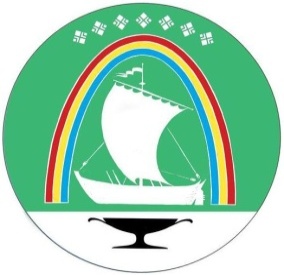 Саха Өрөспүүбүлүкэтин «ЛЕНСКЭЙ ОРОЙУОН» муниципальнайтэриллиитэПОСТАНОВЛЕНИЕ                  УУРААХг. Ленск                  Ленскэй кот «10» __марта__2022 года                                         № __01-03-115/2__от «10» __марта__2022 года                                         № __01-03-115/2__ГлаваЖ.Ж. Абильманов №Фамилия, имя, отчествоДата рожденияполклассАдрес места жительства (по регистрации)Адрес фактического проживанияДата зачисления в образовательное учреждение12345678№Фамилия, имя, отчествоДата рожденияклассДата зачисления в образовательное учреждение, № приказаМесто прибытия123567№Фамилия, имя, отчествоДата рожденияклассДата зачисления в образовательное учреждение, № приказаМесто выбытия123567№Фамилия, имя, отчествоДата рожденияполгруппаАдрес места жительства (по регистрации)Адрес фактического проживанияДата зачисления в ДОУ12345678№Фамилия, имя, отчествоДата рожденияполгруппаАдрес места жительства (по регистрации)Адрес фактического проживанияОтметка о выбытии (завершении получения образования): причина, датаПредполагаемое ОУ для поступления в 1 класс123456789№Фамилия, имя, отчествоДата рожденияполАдрес места жительства примечание123456№Фамилия, имя, отчествоДата рожденияполАдрес места жительства примечание123456